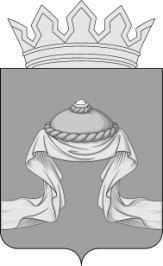  Администрация Назаровского районаКрасноярского краяПОСТАНОВЛЕНИЕ«21» 04 2020                                    г. Назарово                                       № 139-пОб определении объемов и видов общественных работ, организуемых на территории Назаровского района в 2020 годуВ целях обеспечения дополнительной социальной поддержки граждан, ищущих работу, в соответствии со статьями 7.2, 24, 25 Закона Российской Федерации от 19.04.1991 № 1032-1 «О занятости населения в Российской Федерации», постановлением Правительства Российской Федерации
от 14.07.1997 № 875 «Об утверждении Положения об организации общественных работ», приказом агентства труда и занятости населения Красноярского края от 24.12.2019 № 93-411 «Об утверждении объемов и видов общественных работ, организуемых на территории Красноярского края в 2020 году», на основании предложений КГКУ «Центр занятости населения г. Назарово», руководствуясь Уставом муниципального образования Назаровский район Красноярского края, ПОСТАНОВЛЯЮ:1. Определить объемы и виды общественных работ, организуемых на территории Назаровского района, в 2020 году согласно приложению.2. Рекомендовать руководителям предприятий и организаций независимо от форм собственности и ведомственной принадлежности, расположенных на территории Назаровского района, своевременно информировать КГКУ «Центр занятости населения г. Назарово» об имеющихся вакансиях, о постоянных и временных рабочих местах.3. Отделу организационной работы и документационного обеспечения администрации Назаровского района (Любавина) разместить постановление на официальном сайте муниципального образования Назаровский район в информационно-телекоммуникационной сети «Интернет».4. Контроль за исполнением постановления возложить на заместителя главы района, руководителя финансового управления администрации Назаровского района (Мельничук).5. Постановление вступает в силу в день, следующий за днем его официального опубликования в газете «Советское Причулымье».Глава района                                                                                  Г.В. АмпилоговаПриложение к постановлению администрации Назаровского районаот «21» 04 2020 № 139-пПереченьобъемов и видов общественных работ,организуемых на территории Назаровского района, в 2020 годуВ 2020 году прогнозом регистрируемого рынка труда предусмотрено участие в общественных работах в Назаровском районе 35 человек с созданием для них 35 рабочих мест.Основными видами оплачиваемых общественных работ считать подсобные, вспомогательные и другие неквалифицированные работы по следующим направлениям:эксплуатация жилищно-коммунального хозяйства и бытовое обслуживание населения;строительство жилья, реконструкция жилого фонда, объектов социально-культурного назначения (детских дошкольных учреждений, спортплощадок, учреждений культуры, здравоохранения, домов престарелых, инвалидов и т.п.);озеленение и благоустройство территорий, развитие лесопаркового хозяйства, зон отдыха и туризма, обслуживание питомников;выпас скота;разведение скота и птицы;заготовка, переработка и хранение сельскохозяйственной продукции, подготовка овощехранилищ, обслуживание теплиц;заготовка кормов;работы по ветеринарному обслуживанию;выращивание сельскохозяйственных культур;обслуживание спецтехники (сельскохозяйственной, горнотранспортной и др.);заготовка дикорастущих растений, грибов, ягод, лекарственных трав;организация сбора и переработка вторичного сырья и отходов;разведение рыбы в искусственных и естественных водоемах;работа на пасеках;очистка загрязненных водоемов;восстановительные и благоустроительные работы после завершения ликвидации последствий катастроф и стихийных бедствий;оказание услуг социального характера различным категориям граждан (инвалидам, пенсионерам, участникам Великой Отечественной войны и боевых действий и др.);обеспечение оздоровления и отдыха детей в период каникул, обслуживание санитарно-курортных зон;проведение мероприятий общественно-культурного назначения (переписи населения, статистических обследований, социологических исследований, избирательных компаний, спортивно-оздоровительных мероприятий, соревнований, фестивалей и т.д.);розничная продажа периодической печати, доставка почтовой корреспонденции;обслуживание пассажирского транспорта, работа организаций связи;канцелярские работы, техническая обработка документов, курьерские работы;проведение сельскохозяйственных мелиоративных (ирригационных) работ, работа в лесном хозяйстве;подсобные работы на пилораме;работа по обслуживанию, проведению праздников по случаю юбилейных дат муниципальных образований;погрузо-разгрузочные работы в организациях всех форм собственности;строительство автомобильных дорог, их ремонт и содержание, прокладка водопроводных, газовых, канализационных и других коммуникаций;вспомогательные работы на предприятиях железнодорожного транспорта, лесной отрасли, потребкооперации, правоохранительных органов и др.;реализация программ возрождения культуры, восстановление историко-архитектурных памятников, комплексов, заповедных зон;подсобные работы на предприятиях торговли и общественного питания;санитарная очистка внутриквартальных территорий и контейнерных площадок от мусора и бытовых отходов;работа по подготовке к отопительному сезону;уборка снега с крыш и территорий;мытьё автомобилей;организация досуга детей в учреждениях культуры, лагерях труда и отдыха;подсобные работы при ремонтно-восстановительных работах;упаковка готовой продукции;санитарная уборка помещений;мытьё посуды (лабораторной, пищевой и др.);обслуживание аттракционов;мытьё, уборка подвижного состава;другие направления трудовой деятельности.